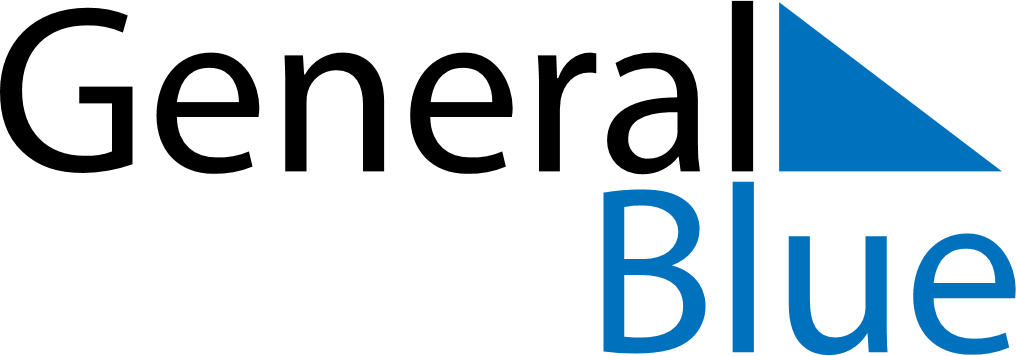 April 2024April 2024April 2024April 2024April 2024April 2024Yangiyul, UzbekistanYangiyul, UzbekistanYangiyul, UzbekistanYangiyul, UzbekistanYangiyul, UzbekistanYangiyul, UzbekistanSunday Monday Tuesday Wednesday Thursday Friday Saturday 1 2 3 4 5 6 Sunrise: 6:06 AM Sunset: 6:48 PM Daylight: 12 hours and 41 minutes. Sunrise: 6:05 AM Sunset: 6:49 PM Daylight: 12 hours and 44 minutes. Sunrise: 6:03 AM Sunset: 6:50 PM Daylight: 12 hours and 46 minutes. Sunrise: 6:01 AM Sunset: 6:51 PM Daylight: 12 hours and 49 minutes. Sunrise: 6:00 AM Sunset: 6:52 PM Daylight: 12 hours and 52 minutes. Sunrise: 5:58 AM Sunset: 6:53 PM Daylight: 12 hours and 55 minutes. 7 8 9 10 11 12 13 Sunrise: 5:57 AM Sunset: 6:54 PM Daylight: 12 hours and 57 minutes. Sunrise: 5:55 AM Sunset: 6:55 PM Daylight: 13 hours and 0 minutes. Sunrise: 5:53 AM Sunset: 6:56 PM Daylight: 13 hours and 3 minutes. Sunrise: 5:52 AM Sunset: 6:57 PM Daylight: 13 hours and 5 minutes. Sunrise: 5:50 AM Sunset: 6:59 PM Daylight: 13 hours and 8 minutes. Sunrise: 5:49 AM Sunset: 7:00 PM Daylight: 13 hours and 11 minutes. Sunrise: 5:47 AM Sunset: 7:01 PM Daylight: 13 hours and 13 minutes. 14 15 16 17 18 19 20 Sunrise: 5:45 AM Sunset: 7:02 PM Daylight: 13 hours and 16 minutes. Sunrise: 5:44 AM Sunset: 7:03 PM Daylight: 13 hours and 18 minutes. Sunrise: 5:42 AM Sunset: 7:04 PM Daylight: 13 hours and 21 minutes. Sunrise: 5:41 AM Sunset: 7:05 PM Daylight: 13 hours and 24 minutes. Sunrise: 5:39 AM Sunset: 7:06 PM Daylight: 13 hours and 26 minutes. Sunrise: 5:38 AM Sunset: 7:07 PM Daylight: 13 hours and 29 minutes. Sunrise: 5:36 AM Sunset: 7:08 PM Daylight: 13 hours and 31 minutes. 21 22 23 24 25 26 27 Sunrise: 5:35 AM Sunset: 7:09 PM Daylight: 13 hours and 34 minutes. Sunrise: 5:33 AM Sunset: 7:10 PM Daylight: 13 hours and 36 minutes. Sunrise: 5:32 AM Sunset: 7:11 PM Daylight: 13 hours and 39 minutes. Sunrise: 5:30 AM Sunset: 7:12 PM Daylight: 13 hours and 41 minutes. Sunrise: 5:29 AM Sunset: 7:13 PM Daylight: 13 hours and 44 minutes. Sunrise: 5:28 AM Sunset: 7:15 PM Daylight: 13 hours and 46 minutes. Sunrise: 5:26 AM Sunset: 7:16 PM Daylight: 13 hours and 49 minutes. 28 29 30 Sunrise: 5:25 AM Sunset: 7:17 PM Daylight: 13 hours and 51 minutes. Sunrise: 5:24 AM Sunset: 7:18 PM Daylight: 13 hours and 54 minutes. Sunrise: 5:22 AM Sunset: 7:19 PM Daylight: 13 hours and 56 minutes. 